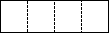 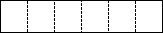 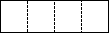 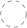 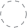 「２」の場合は必ず記入・押印ください。(押印省略不可)（元.5）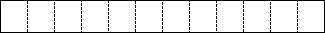 振込先指定口座銀行	金庫	信組	本店	支店金融機関		農協	漁協	出張所名称　　　　　　　　　　　　　　　　　　　　 その他	　　　　　　　　　　　　　　　　　　　　　　          本所     支所銀行	金庫	信組	本店	支店金融機関		農協	漁協	出張所名称　　　　　　　　　　　　　　　　　　　　 その他	　　　　　　　　　　　　　　　　　　　　　　          本所     支所銀行	金庫	信組	本店	支店金融機関		農協	漁協	出張所名称　　　　　　　　　　　　　　　　　　　　 その他	　　　　　　　　　　　　　　　　　　　　　　          本所     支所銀行	金庫	信組	本店	支店金融機関		農協	漁協	出張所名称　　　　　　　　　　　　　　　　　　　　 その他	　　　　　　　　　　　　　　　　　　　　　　          本所     支所銀行	金庫	信組	本店	支店金融機関		農協	漁協	出張所名称　　　　　　　　　　　　　　　　　　　　 その他	　　　　　　　　　　　　　　　　　　　　　　          本所     支所振込先指定口座１.普通 ３.別段預金種別	２.当座 ４.通知口座番号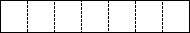 左づめでご記入ください。左づめでご記入ください。振込先指定口座▼カタカナ(姓と名の間は1マス空けてご記入ください。濁点(゛)､半濁点(゜)は1字としてご記入ください。)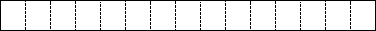 口座名義▼カタカナ(姓と名の間は1マス空けてご記入ください。濁点(゛)､半濁点(゜)は1字としてご記入ください。)口座名義▼カタカナ(姓と名の間は1マス空けてご記入ください。濁点(゛)､半濁点(゜)は1字としてご記入ください。)口座名義口座名義の区分１.申請者 ２.代理人受取代理人の欄被保険者（申請者）本申請に基づく給付金に関する受領を下記の代理人に委任します。氏名・印住所令和	年	月	日「被保険者（申請者）情報」の住所と同じ令和	年	月	日「被保険者（申請者）情報」の住所と同じ受取代理人の欄代理人（口座名義人）（〒	－	） TEL住所（ﾌﾘｶﾞﾅ）氏名・印（）委任者と受取代理人の欄代理人（口座名義人）（〒	－	） TEL住所（ﾌﾘｶﾞﾅ）氏名・印（）代理人との受取代理人の欄代理人（口座名義人）（〒	－	） TEL住所（ﾌﾘｶﾞﾅ）氏名・印（）関係受取代理人の欄代理人（口座名義人）（〒	－	） TEL住所（ﾌﾘｶﾞﾅ）氏名・印（）申請内容移送を受けた方□ 被保険者・□ 被扶養者 (氏名)申請内容移送を受けた方の生年月日及びその続柄令和	年	月	日続柄()申請内容傷病名申請内容発病または負傷の原因申請内容発病または負傷の年月日令和	年	月	日令和	年	月	日令和	年	月	日令和	年	月	日令和	年	月	日申請内容移送経路申請内容移送方法申請内容移送年月日令和	年	月	日令和	年	月	日令和	年	月	日令和	年	月	日令和	年	月	日申請内容付添人の有無及びその住所□ 有 (氏名)・□ 無申請内容付添人の有無及びその住所〒	‐〒	‐〒	‐〒	‐〒	‐申請内容移送に要した費用の額円円円円円申請内容第三者行為によるときはその事実申請内容第三者の氏名及びその住所氏名氏名氏名氏名氏名申請内容第三者の氏名及びその住所〒	‐〒	‐〒	‐〒	‐〒	‐